※就労証明書を必ず添付のこと様式第１（第８条関係）様式第１（第８条関係）様式第１（第８条関係）様式第１（第８条関係）様式第１（第８条関係）様式第１（第８条関係）様式第１（第８条関係）様式第１（第８条関係）様式第１（第８条関係）様式第１（第８条関係）様式第１（第８条関係）様式第１（第８条関係）様式第１（第８条関係）様式第１（第８条関係）様式第１（第８条関係）様式第１（第８条関係）様式第１（第８条関係）様式第１（第８条関係）様式第１（第８条関係）様式第１（第８条関係）様式第１（第８条関係）様式第１（第８条関係）様式第１（第８条関係）様式第１（第８条関係）児童クラブ入会申請書児童クラブ入会申請書児童クラブ入会申請書児童クラブ入会申請書児童クラブ入会申請書児童クラブ入会申請書児童クラブ入会申請書児童クラブ入会申請書児童クラブ入会申請書児童クラブ入会申請書児童クラブ入会申請書児童クラブ入会申請書児童クラブ入会申請書児童クラブ入会申請書児童クラブ入会申請書児童クラブ入会申請書児童クラブ入会申請書児童クラブ入会申請書児童クラブ入会申請書児童クラブ入会申請書児童クラブ入会申請書児童クラブ入会申請書児童クラブ入会申請書児童クラブ入会申請書令和　５年　１２月　２０日令和　５年　１２月　２０日令和　５年　１２月　２０日令和　５年　１２月　２０日令和　５年　１２月　２０日令和　５年　１２月　２０日令和　５年　１２月　２０日令和　５年　１２月　２０日令和　５年　１２月　２０日令和　５年　１２月　２０日令和　５年　１２月　２０日令和　５年　１２月　２０日令和　５年　１２月　２０日令和　５年　１２月　２０日令和　５年　１２月　２０日令和　５年　１２月　２０日令和　５年　１２月　２０日令和　５年　１２月　２０日令和　５年　１２月　２０日令和　５年　１２月　２０日令和　５年　１２月　２０日令和　５年　１２月　２０日令和　５年　１２月　２０日令和　５年　１２月　２０日（宛先）高浜市長（宛先）高浜市長（宛先）高浜市長（宛先）高浜市長（宛先）高浜市長（宛先）高浜市長（宛先）高浜市長（宛先）高浜市長（宛先）高浜市長（宛先）高浜市長（宛先）高浜市長（宛先）高浜市長（宛先）高浜市長（宛先）高浜市長（宛先）高浜市長（宛先）高浜市長（宛先）高浜市長（宛先）高浜市長（宛先）高浜市長（宛先）高浜市長（宛先）高浜市長（宛先）高浜市長（宛先）高浜市長（宛先）高浜市長住所  高浜市青木町○○―○○―○○住所  高浜市青木町○○―○○―○○住所  高浜市青木町○○―○○―○○住所  高浜市青木町○○―○○―○○住所  高浜市青木町○○―○○―○○住所  高浜市青木町○○―○○―○○住所  高浜市青木町○○―○○―○○住所  高浜市青木町○○―○○―○○住所  高浜市青木町○○―○○―○○保護者保護者保護者保護者氏名  高浜　太郎氏名  高浜　太郎氏名  高浜　太郎氏名  高浜　太郎氏名  高浜　太郎氏名  高浜　太郎氏名  高浜　太郎氏名  高浜　太郎氏名  高浜　太郎電話番号 ０５６６－５２－○○○○電話番号 ０５６６－５２－○○○○電話番号 ０５６６－５２－○○○○電話番号 ０５６６－５２－○○○○電話番号 ０５６６－５２－○○○○電話番号 ０５６６－５２－○○○○電話番号 ０５６６－５２－○○○○電話番号 ０５６６－５２－○○○○電話番号 ０５６６－５２－○○○○電話番号 ０５６６－５２－○○○○児童クラブに入会したいので、次の事項により申し込みます。児童クラブに入会したいので、次の事項により申し込みます。児童クラブに入会したいので、次の事項により申し込みます。児童クラブに入会したいので、次の事項により申し込みます。児童クラブに入会したいので、次の事項により申し込みます。児童クラブに入会したいので、次の事項により申し込みます。児童クラブに入会したいので、次の事項により申し込みます。児童クラブに入会したいので、次の事項により申し込みます。児童クラブに入会したいので、次の事項により申し込みます。児童クラブに入会したいので、次の事項により申し込みます。児童クラブに入会したいので、次の事項により申し込みます。児童クラブに入会したいので、次の事項により申し込みます。児童クラブに入会したいので、次の事項により申し込みます。児童クラブに入会したいので、次の事項により申し込みます。児童クラブに入会したいので、次の事項により申し込みます。児童クラブに入会したいので、次の事項により申し込みます。児童クラブに入会したいので、次の事項により申し込みます。児童クラブに入会したいので、次の事項により申し込みます。児童クラブに入会したいので、次の事項により申し込みます。児童クラブに入会したいので、次の事項により申し込みます。児童クラブに入会したいので、次の事項により申し込みます。児童クラブに入会したいので、次の事項により申し込みます。児童クラブに入会したいので、次の事項により申し込みます。児童クラブに入会したいので、次の事項により申し込みます。ふりがなふりがなふりがなふりがなたかはま　つばさたかはま　つばさたかはま　つばさたかはま　つばさたかはま　つばさたかはま　つばさたかはま　つばさたかはま　つばさ性別男女男女男女生年月日生年月日平成２８ 年１１月２５日生平成２８ 年１１月２５日生平成２８ 年１１月２５日生平成２８ 年１１月２５日生平成２８ 年１１月２５日生平成２８ 年１１月２５日生児童氏名児童氏名児童氏名児童氏名高浜　　　翼高浜　　　翼高浜　　　翼高浜　　　翼高浜　　　翼高浜　　　翼高浜　　　翼高浜　　　翼性別男女男女男女生年月日生年月日平成２８ 年１１月２５日生平成２８ 年１１月２５日生平成２８ 年１１月２５日生平成２８ 年１１月２５日生平成２８ 年１１月２５日生平成２８ 年１１月２５日生小学校名小学校名小学校名小学校名港小学校港小学校港小学校港小学校港小学校港小学校港小学校港小学校新学年新学年新学年新学年新学年　１年　１年　１年　１年　１年　１年　１年ふりがなふりがなふりがなふりがなたかはま　たろうたかはま　たろうたかはま　たろうたかはま　たろうたかはま　たろうたかはま　たろうたかはま　たろうたかはま　たろうふりがなふりがなふりがなふりがなふりがなたかはま　はなこたかはま　はなこたかはま　はなこたかはま　はなこたかはま　はなこたかはま　はなこたかはま　はなこ父の氏名父の氏名父の氏名父の氏名高浜　太郎高浜　太郎高浜　太郎高浜　太郎高浜　太郎高浜　太郎高浜　太郎高浜　太郎母の氏名母の氏名母の氏名母の氏名母の氏名高浜　　花子高浜　　花子高浜　　花子高浜　　花子高浜　　花子高浜　　花子高浜　　花子携帯番号携帯番号携帯番号携帯番号０９０－１２３４－５６７８０９０－１２３４－５６７８０９０－１２３４－５６７８０９０－１２３４－５６７８０９０－１２３４－５６７８０９０－１２３４－５６７８０９０－１２３４－５６７８０９０－１２３４－５６７８携帯電話携帯電話携帯電話携帯電話携帯電話０９０－９８７６－５４３２０９０－９８７６－５４３２０９０－９８７６－５４３２０９０－９８７６－５４３２０９０－９８７６－５４３２０９０－９８７６－５４３２０９０－９８７６－５４３２勤務先勤務先名称名称○○○○○○○○○○○○○○○○○○○○○○○○○○○○○○○○勤務先名称名称名称名称△△△△△△△△△△△△△△△△△△△△△△△△△△△△勤務先勤務先所在地所在地高浜市○○○○高浜市○○○○高浜市○○○○高浜市○○○○高浜市○○○○高浜市○○○○高浜市○○○○高浜市○○○○勤務先所在地所在地所在地所在地高浜市△△△△△高浜市△△△△△高浜市△△△△△高浜市△△△△△高浜市△△△△△高浜市△△△△△高浜市△△△△△勤務先勤務先電話番号電話番号０５６６－５３－○○○○０５６６－５３－○○○○０５６６－５３－○○○○０５６６－５３－○○○○０５６６－５３－○○○○０５６６－５３－○○○○０５６６－５３－○○○○０５６６－５３－○○○○勤務先電話番号電話番号電話番号電話番号０５６６－５３－△△△△０５６６－５３－△△△△０５６６－５３－△△△△０５６６－５３－△△△△０５６６－５３－△△△△０５６６－５３－△△△△０５６６－５３－△△△△勤務時間勤務時間勤務時間勤務時間８：００～１８:１５８：００～１８:１５８：００～１８:１５８：００～１８:１５８：００～１８:１５８：００～１８:１５８：００～１８:１５８：００～１８:１５勤務時間勤務時間勤務時間勤務時間勤務時間９：００～１７：３０９：００～１７：３０９：００～１７：３０９：００～１７：３０９：００～１７：３０９：００～１７：３０９：００～１７：３０お迎えの時間お迎えの時間お迎えの時間お迎えの時間お迎えの時間お迎えの時間お迎えの時間１７：５５１７：５５１７：５５１７：５５１７：５５お迎えに来る方お迎えに来る方お迎えに来る方お迎えに来る方お迎えに来る方お迎えに来る方お迎えに来る方父・母・祖母父・母・祖母父・母・祖母父・母・祖母父・母・祖母緊急連絡先※必ず連絡が取れるようにしてください緊急連絡先※必ず連絡が取れるようにしてください緊急連絡先※必ず連絡が取れるようにしてください緊急連絡先※必ず連絡が取れるようにしてください緊急連絡先※必ず連絡が取れるようにしてください氏名氏名氏名続柄続柄連絡先連絡先連絡先連絡先連絡先連絡先連絡先連絡先電話番号電話番号電話番号電話番号緊急連絡先※必ず連絡が取れるようにしてください緊急連絡先※必ず連絡が取れるようにしてください緊急連絡先※必ず連絡が取れるようにしてください緊急連絡先※必ず連絡が取れるようにしてください緊急連絡先※必ず連絡が取れるようにしてください第１第１高浜太郎高浜太郎高浜太郎父父携帯・自宅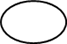 職場（内線）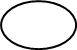 携帯・自宅職場（内線）携帯・自宅職場（内線）携帯・自宅職場（内線）携帯・自宅職場（内線）携帯・自宅職場（内線）携帯・自宅職場（内線）携帯・自宅職場（内線）0566－53－○○○○(内線２５４)0566－53－○○○○(内線２５４)0566－53－○○○○(内線２５４)0566－53－○○○○(内線２５４)緊急連絡先※必ず連絡が取れるようにしてください緊急連絡先※必ず連絡が取れるようにしてください緊急連絡先※必ず連絡が取れるようにしてください緊急連絡先※必ず連絡が取れるようにしてください緊急連絡先※必ず連絡が取れるようにしてください第２第２高浜　花子高浜　花子高浜　花子母母携帯・自宅職場（内線）携帯・自宅職場（内線）携帯・自宅職場（内線）携帯・自宅職場（内線）携帯・自宅職場（内線）携帯・自宅職場（内線）携帯・自宅職場（内線）携帯・自宅職場（内線）0566－53－△△△△090-9876‐54320566－53－△△△△090-9876‐54320566－53－△△△△090-9876‐54320566－53－△△△△090-9876‐5432緊急連絡先※必ず連絡が取れるようにしてください緊急連絡先※必ず連絡が取れるようにしてください緊急連絡先※必ず連絡が取れるようにしてください緊急連絡先※必ず連絡が取れるようにしてください緊急連絡先※必ず連絡が取れるようにしてください第３第３高浜　高子高浜　高子高浜　高子祖母祖母携帯・自宅職場（内線）携帯・自宅職場（内線）携帯・自宅職場（内線）携帯・自宅職場（内線）携帯・自宅職場（内線）携帯・自宅職場（内線）携帯・自宅職場（内線）携帯・自宅職場（内線）0566-52-〇〇〇〇0566-52-〇〇〇〇0566-52-〇〇〇〇0566-52-〇〇〇〇祖父母の状況（同居で７０歳未満の方は就労証明書を提出してください）祖父母の状況（同居で７０歳未満の方は就労証明書を提出してください）祖父母の状況（同居で７０歳未満の方は就労証明書を提出してください）祖父母の状況（同居で７０歳未満の方は就労証明書を提出してください）祖父母の状況（同居で７０歳未満の方は就労証明書を提出してください）祖父母の状況（同居で７０歳未満の方は就労証明書を提出してください）祖父母の状況（同居で７０歳未満の方は就労証明書を提出してください）祖父母の状況（同居で７０歳未満の方は就労証明書を提出してください）祖父母の状況（同居で７０歳未満の方は就労証明書を提出してください）祖父母の状況（同居で７０歳未満の方は就労証明書を提出してください）祖父母の状況（同居で７０歳未満の方は就労証明書を提出してください）祖父母の状況（同居で７０歳未満の方は就労証明書を提出してください）祖父母の状況（同居で７０歳未満の方は就労証明書を提出してください）祖父母の状況（同居で７０歳未満の方は就労証明書を提出してください）祖父母の状況（同居で７０歳未満の方は就労証明書を提出してください）祖父母の状況（同居で７０歳未満の方は就労証明書を提出してください）祖父母の状況（同居で７０歳未満の方は就労証明書を提出してください）祖父母の状況（同居で７０歳未満の方は就労証明書を提出してください）祖父母の状況（同居で７０歳未満の方は就労証明書を提出してください）祖父母の状況（同居で７０歳未満の方は就労証明書を提出してください）祖父母の状況（同居で７０歳未満の方は就労証明書を提出してください）祖父母の状況（同居で７０歳未満の方は就労証明書を提出してください）祖父母の状況（同居で７０歳未満の方は就労証明書を提出してください）祖父母の状況（同居で７０歳未満の方は就労証明書を提出してください）氏名氏名氏名氏名氏名年齢年齢住所住所住所住所住所住所住所住所住所職業等職業等職業等父方父方父方祖父祖父高浜　高男高浜　高男高浜　高男高浜　高男高浜　高男7575高浜市●●●●高浜市●●●●高浜市●●●●高浜市●●●●高浜市●●●●高浜市●●●●高浜市●●●●高浜市●●●●高浜市●●●●無職無職無職父方父方父方祖母祖母高浜　高子高浜　高子高浜　高子高浜　高子高浜　高子7272同上同上同上同上同上同上同上同上同上アルバイトアルバイトアルバイト母方母方母方祖父祖父吉浜　次郎吉浜　次郎吉浜　次郎吉浜　次郎吉浜　次郎6060高浜市▲▲▲▲高浜市▲▲▲▲高浜市▲▲▲▲高浜市▲▲▲▲高浜市▲▲▲▲高浜市▲▲▲▲高浜市▲▲▲▲高浜市▲▲▲▲高浜市▲▲▲▲建設業建設業建設業母方母方母方祖母祖母吉浜　浜子吉浜　浜子吉浜　浜子吉浜　浜子吉浜　浜子6565同上同上同上同上同上同上同上同上同上○○会社○○会社○○会社※裏面の記入もお願いします※裏面の記入もお願いします※裏面の記入もお願いします※裏面の記入もお願いします※裏面の記入もお願いします※裏面の記入もお願いします※裏面の記入もお願いします※裏面の記入もお願いします※裏面の記入もお願いします※裏面の記入もお願いします※裏面の記入もお願いします※裏面の記入もお願いします※裏面の記入もお願いします※裏面の記入もお願いします※裏面の記入もお願いします※裏面の記入もお願いします※裏面の記入もお願いします※裏面の記入もお願いします※裏面の記入もお願いします※裏面の記入もお願いします※裏面の記入もお願いします※裏面の記入もお願いします※裏面の記入もお願いします※裏面の記入もお願いします１家族の状況等（申請日での内容を、申込み児童も含め世帯全員記入してください）１家族の状況等（申請日での内容を、申込み児童も含め世帯全員記入してください）１家族の状況等（申請日での内容を、申込み児童も含め世帯全員記入してください）１家族の状況等（申請日での内容を、申込み児童も含め世帯全員記入してください）１家族の状況等（申請日での内容を、申込み児童も含め世帯全員記入してください）１家族の状況等（申請日での内容を、申込み児童も含め世帯全員記入してください）１家族の状況等（申請日での内容を、申込み児童も含め世帯全員記入してください）１家族の状況等（申請日での内容を、申込み児童も含め世帯全員記入してください）１家族の状況等（申請日での内容を、申込み児童も含め世帯全員記入してください）１家族の状況等（申請日での内容を、申込み児童も含め世帯全員記入してください）１家族の状況等（申請日での内容を、申込み児童も含め世帯全員記入してください）１家族の状況等（申請日での内容を、申込み児童も含め世帯全員記入してください）１家族の状況等（申請日での内容を、申込み児童も含め世帯全員記入してください）１家族の状況等（申請日での内容を、申込み児童も含め世帯全員記入してください）１家族の状況等（申請日での内容を、申込み児童も含め世帯全員記入してください）１家族の状況等（申請日での内容を、申込み児童も含め世帯全員記入してください）１家族の状況等（申請日での内容を、申込み児童も含め世帯全員記入してください）１家族の状況等（申請日での内容を、申込み児童も含め世帯全員記入してください）１家族の状況等（申請日での内容を、申込み児童も含め世帯全員記入してください）１家族の状況等（申請日での内容を、申込み児童も含め世帯全員記入してください）１家族の状況等（申請日での内容を、申込み児童も含め世帯全員記入してください）１家族の状況等（申請日での内容を、申込み児童も含め世帯全員記入してください）１家族の状況等（申請日での内容を、申込み児童も含め世帯全員記入してください）家族構成家族構成氏　　名氏　　名氏　　名氏　　名氏　　名氏　　名続柄生年月日生年月日生年月日生年月日生年月日生年月日年齢年齢年齢勤務先・学校名等勤務先・学校名等勤務先・学校名等勤務先・学校名等勤務先・学校名等家族構成家族構成高浜太郎高浜太郎高浜太郎高浜太郎高浜太郎高浜太郎父平成〇年〇月〇日平成〇年〇月〇日平成〇年〇月〇日平成〇年〇月〇日平成〇年〇月〇日平成〇年〇月〇日〇〇〇〇〇〇○○○○○○○○○○○○○○○○○○○○家族構成家族構成高浜　花子高浜　花子高浜　花子高浜　花子高浜　花子高浜　花子母平成△年△月△日平成△年△月△日平成△年△月△日平成△年△月△日平成△年△月△日平成△年△月△日△△△△△△△△△△△△△△△△△△△△△△△△△△家族構成家族構成高浜　翼高浜　翼高浜　翼高浜　翼高浜　翼高浜　翼本人平成28年１１月２５日平成28年１１月２５日平成28年１１月２５日平成28年１１月２５日平成28年１１月２５日平成28年１１月２５日666○○保育園○○保育園○○保育園○○保育園○○保育園家族構成家族構成家族構成家族構成家族構成家族構成家族構成家族構成家族構成家族構成２習い事について２習い事について２習い事について２習い事について２習い事について２習い事について２習い事について２習い事について２習い事について２習い事について２習い事について２習い事について２習い事について２習い事について２習い事について２習い事について２習い事について２習い事について２習い事について２習い事について２習い事について２習い事について２習い事について塾又はけいこ名塾又はけいこ名塾又はけいこ名塾又はけいこ名塾又はけいこ名塾又はけいこ名塾又はけいこ名塾又はけいこ名曜日習い事の時間習い事の時間習い事の時間習い事の時間習い事の時間習い事の時間習い事の時間習い事の時間習い事の時間お迎えの時間等お迎えの時間等お迎えの時間等お迎えの時間等お迎えの時間等３入会を希望する具体的理由３入会を希望する具体的理由３入会を希望する具体的理由３入会を希望する具体的理由３入会を希望する具体的理由３入会を希望する具体的理由３入会を希望する具体的理由３入会を希望する具体的理由３入会を希望する具体的理由３入会を希望する具体的理由３入会を希望する具体的理由３入会を希望する具体的理由３入会を希望する具体的理由３入会を希望する具体的理由３入会を希望する具体的理由３入会を希望する具体的理由３入会を希望する具体的理由３入会を希望する具体的理由３入会を希望する具体的理由３入会を希望する具体的理由３入会を希望する具体的理由３入会を希望する具体的理由３入会を希望する具体的理由学校を起点とした自宅までの地図を描いてください　　　　　　　　（所用時間　　　　　分）